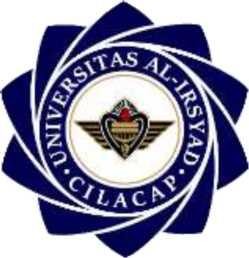 IMPLEMENTASI TERAPI GENERALIS (SP 1 - SP 4) PADA Tn.T DENGAN HALUSINASI PENDENGARAN DI RUANG NAKULA RSUD BANYUMASKARYA TULIS ILMIAHDiajukan Dalam Rangka Penyelesaian Pendidikan Diploma 3 Keperawatan Fakultas Ilmu Kesehatan Universitas Al-Irsyad CilacapTahun Akademik 2022/2023OlehDELLA APRILIA PUTRI NIM. 106120010PROGRAM STUDI DIPLOMA 3 KEPERAWATAN FAKULTAS ILMU KESEHATANUNIVERSITAS AL-IRSYAD CILACAP2023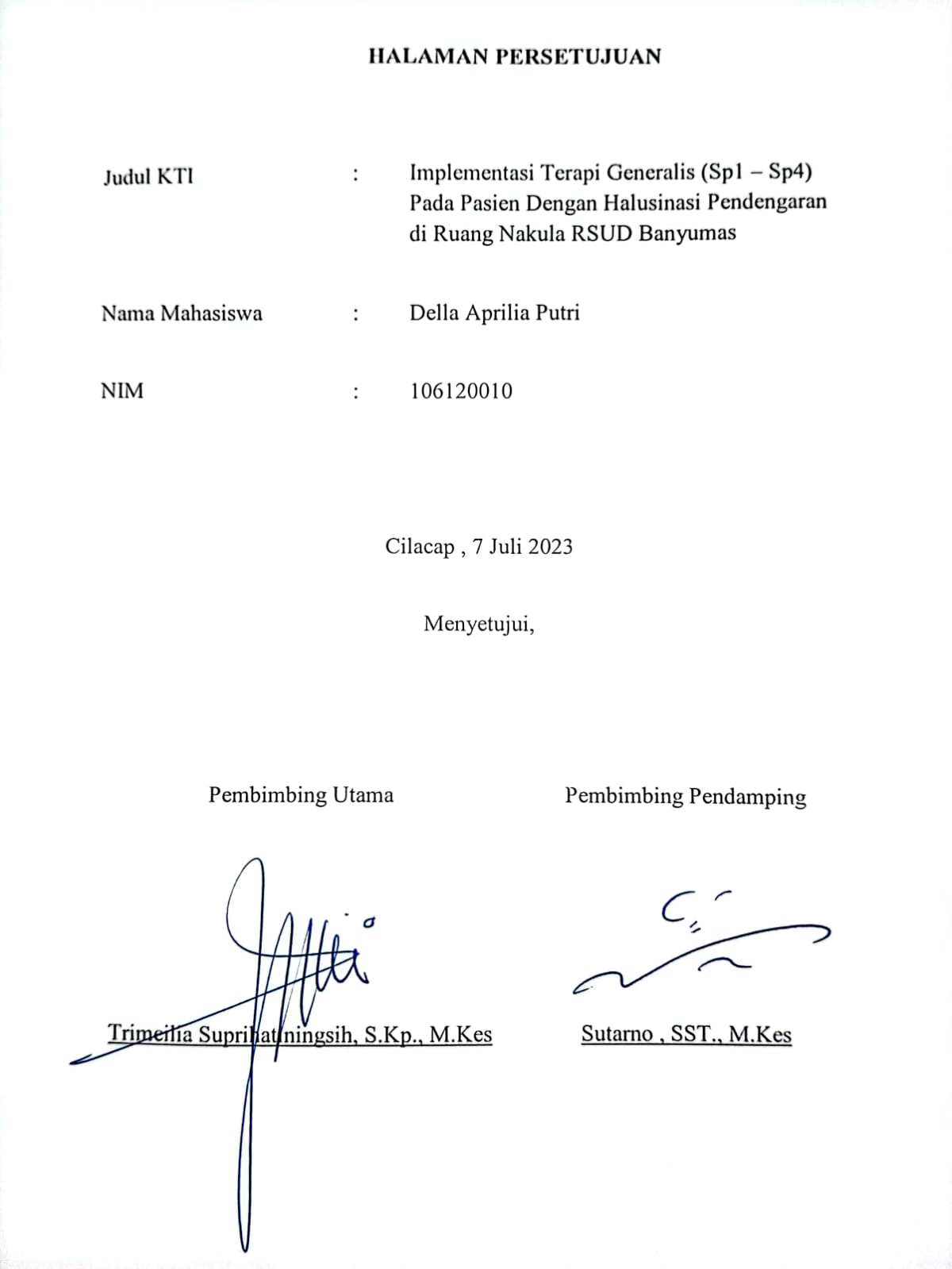 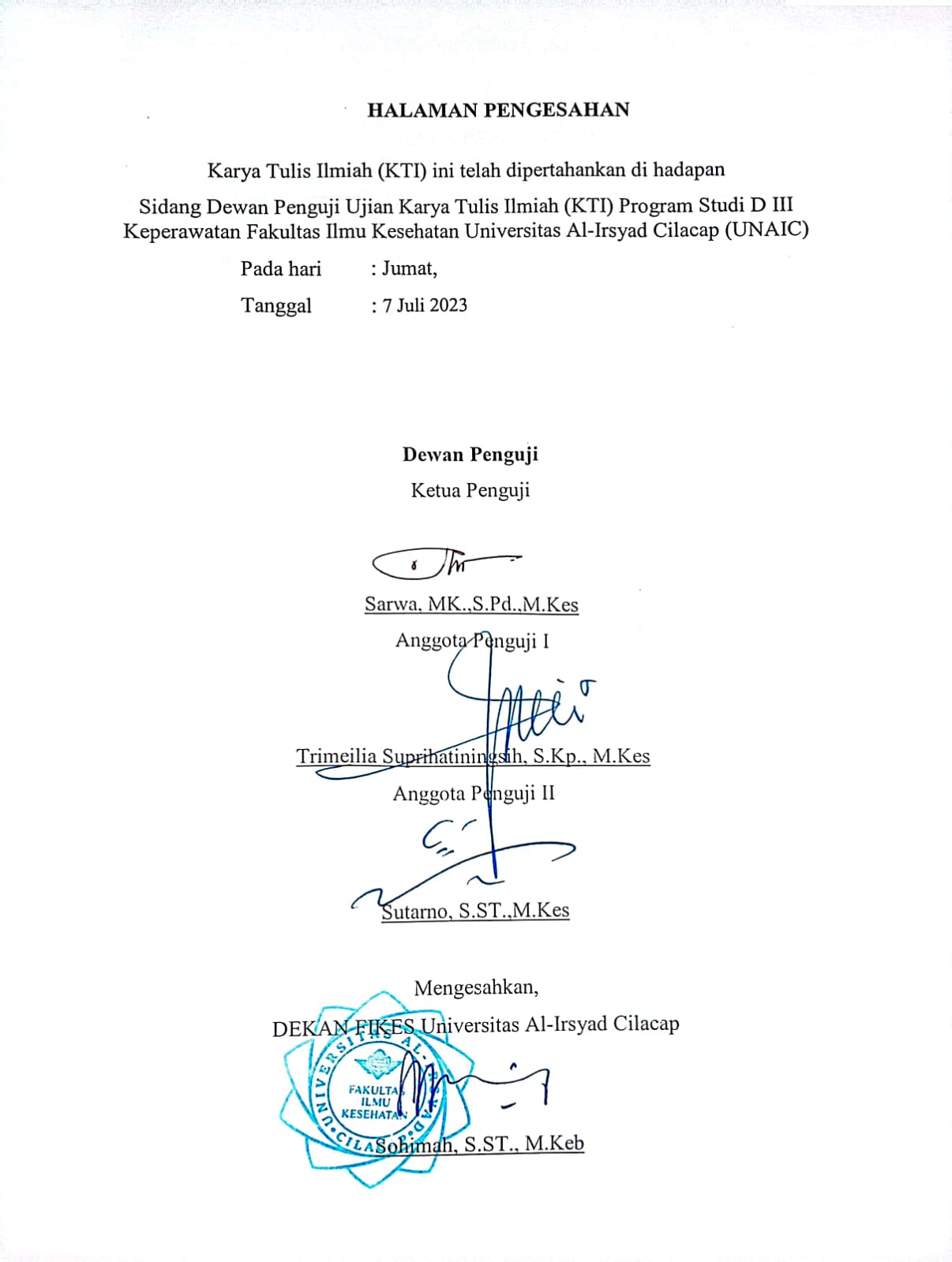 HALAMAN PERNYATAAN ORISINALITASKarya Tulis Ilmiah ini adalah hasil karya saya sendiri, dan semua sumber baik yang dikutip maupun dirujuk telah saya nyatakan dengan benar.Nama	: DELLA APRILIA PUTRINIM	106120010Tanggal	: 7 Juli 2023 Tanda Tangan :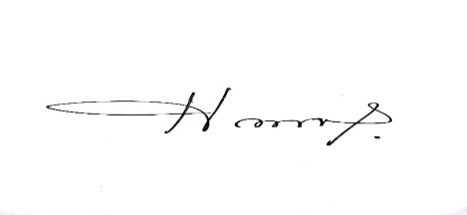 Cilacap, 7 Juli 2023 Yang membuat pernyataan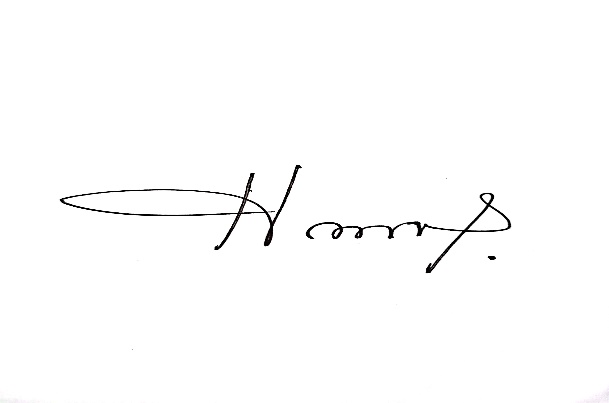 Della Aprilia PutriKATA PENGANTARAssalamu’alaikum Warrahmatullahi WabarakatuhAlhamdulillahirabbil’alamin, seluruh puji dan syukur panjatkan pada kehadirat Allah SWT yang telah memberi rahmat dan hidayah-Nya, sehingga penulis dapat menuntaskan penyusunan Karya Tulis Ilmiah ini dengan judul “Implementasi Terapi Generalis (SP1-SP4) Pada Pasien Halusinasi Pendengaran Di Ruang Nakula RSUD Banyumas”. Karya Tulis Ilmiah ini disusun sebagai salah satu syarat untuk menyelesaikan pendidikan di Program Studi D3 Keperawatan Fakultas Ilmu Kesehatan di Universitas Al-Irsyad Cilacap.Dalam penyusunan Karya Tulis Ilmiah ini penulis banyak memperoleh bimbingan, tutorial, dukungan serta dorongan dari banyak pihak, baik moril ataupun materil, sehingga Karya Tulis Ilmiah ini bisa dituntaskan dengan baik. Pada kesempatan ini dengan ketulusan hati yang sangat dalam, penulis mengucapkan terima kasih yang begitu besar kepada :Allah SWT yang telah memberikan segala nikmat-Nya yang tak pernah terhingga, serta kelancaran dalam segala hal sehingga penulisan Karya Tulis Ilmiah ini dapat terselesaikan.Kepada Ibunda tercinta Ibu Raswi Juartinah, dan Ayahanda tercinta Bapak Warsim. Terima kasih karena selalu memberikan kepercayaan kepada anakmu ini untuk memilih. Terima kasih yang tak terhingga atas doa, jasa, semangat, kasih sayang, dan segala pengorbanan untuk kebahagian putra-putrinya kelak. Dan ini persembahan awalku bahwa memenuhi harapanmu adalah tujuanadalah tujuan utamaku. Semoga Allah SWT senantiasa melimpahkan rahmat dan ridho-Nya kepada keduanya. Aamiin.Sarwa, AMK, S.Pd., M.Kes. selaku Rektor Universitas Al-Irsyad Cilacap.Sodikin, M.Kep.,Ns.,Sp.KMB selaku Ketua Program Studi D 3 KeperawatanTrimeilia Suprihatingsih, S.Kp., M.Kes. sebagai dosen pembimbing utama yang telah berkenan menyediakan waktu, tenaga dan pikiran untuk membimbing penulis dalam penyusunan Karya Tulis Ilmiah.Sutarno, S.ST., M. Kes. sebagai dosen pembimbing kedua yang telah memberikan waktu, perhatian, membimbing dan mengarahkan dalam penyusunan Karya Tulis Ilmiah ini.Seluruh dosen Fakultas Ilmu Kesehatan yang telah memberikan banyak ilmu dan pengalaman yang sangat bermanfaat bagi penulis.Teristimewa ucapan terima kasih untuk Kakek dan Nenek tercinta Bapak Sarju dan Ibu Surtinah yang tanpa lelah dan penuh kasih sayang selalu memanjatkan doa yang luar biasa untuk kebahagiaan dan keberhasilan cucu- cucunya serta memberikan dukungan baik material maupun spiritual. Terima kasih atas semua pengorbanan dalam mendidik dari kecil sampai sekarang. Semoga Allah SWT senantiasa melimpahkan rahmat dan ridho-Nya kepada keduanya. Aamiin.Adiku tercinta, Andre Agung Nugroho yang menjadi motivasi dalam membangkitkan semangat penulis agar bisa menjadi contoh yang baik.Abdulhasan Dii Karomah , terima kasih telah menjadi rumah tempat berkeluh kesah, selalu memberikan motivasi, mendoakan dan memberikan solusi disetiap permasalahan. Terima kasih telah menjadi bagian dalam menyelesaikan Karya Tulis Ilmiah ini.Keluarga besar yang turut memberikan dukungan, dan doa terhadap proses penyelesaian Pendidikan ini termasuk dalam penyelesaian Karya Tulis Ilmiah.Rekan mahasiswa D3 Keperawatan tahun 2022/2023 yang telah berjuang bersama dalam menyelesaikan Karya Tulis Ilmiah.Dalam penataan Karya Tulis Ilmiah ini, penulis menyadari jika penulis masih jauh dari kata sempurna disebabkan keterbatasan ilmu serta pengalaman penulis. Tetapi demikian penulis berupaya mempersembahkan Karya Tulis Ilmiah dengan sebaik-baiknya supaya bisa mempunyai manfaat bagi banyak pihak. Oleh sebab itu, penulis bersedia menerima seluruh wujud kritik serta anjuran yang membangun.Akhir kata, dengan seluruh kerendahan hati penulis mengucapkan terima kasih yang tak terhingga pada seluruh pihak yang membantu, dengan harapan Karya Tulis Ilmiah ini dapat bermanfaat bagi penulis maupun pembaca.Wassalamu’alaikum warrahmatullahi wabarakatuhDAFTAR ISIDAFTAR TABELTabel 2. 1 Rentang Respon Halusinasi	11Tabel 3. 1 Definisi Operasional	28Tabel 3.2 Pohon Masalah Keperawatan Jiwa	32Tabel 3.3 Intervensi Keperawatan	35DAFTAR BAGANBagan 2. 1 Pohon Masalah Halusinasi	25DAFTAR GAMBARGambar 4 .1 Genogram	45DAFTAR LAMPIRANSP I Halusinasi	87SP II Halusinasi	90SP III Halusinasi	92SP IV Halusinasi	94Format Pengkajian Keperawatan Jiwa	97Surat Persetujuan Pasien ( Informed Concent )	112Surat Pengantar Pengambilan Data Kasus KTI	113Jadwal Kegiatan Harian	114